Bogotá D.C., diciembre de 2020Comunicado de prensaFiduprevisora S.A. como Vocera y Administradora del Patrimonio Autónomo Pensional EDT en liquidación, se permite informar a sus beneficiarios que para la atención de cualquier requerimiento, puede ser dirigido a través de los siguientes canales:Correo electrónico: t_dpajaro@fiduprevisora.com.coPBX: (+575) 385 40 10 Ext 51009Contamos con los siguientes canales de comunicación para ampliar esta y otras noticias:Twitter: @FiduprevisoraFacebook: @FiduprevisoraInstagram: @FiduprevisoraPágina web: www.fiduprevisora.com.coContacto de prensa: Tatiana Díaz Andrade, Jefe de Comunicaciones.      PBX: 7566633 Ext. 34041.¡Comprometidos con lo que más valoras!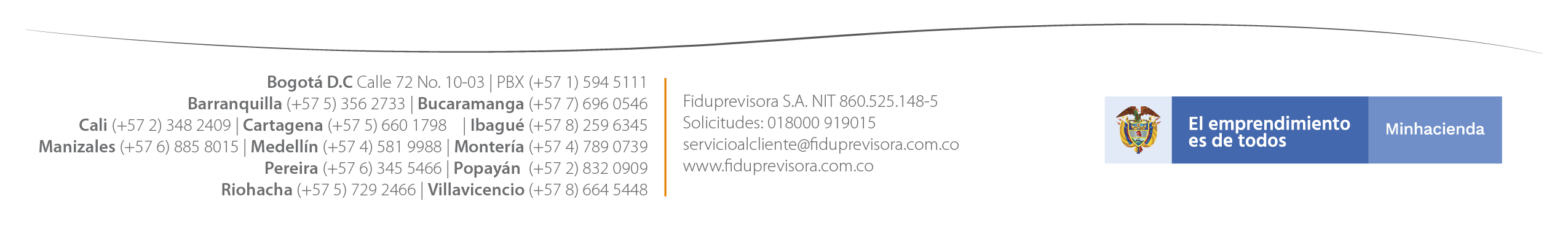 